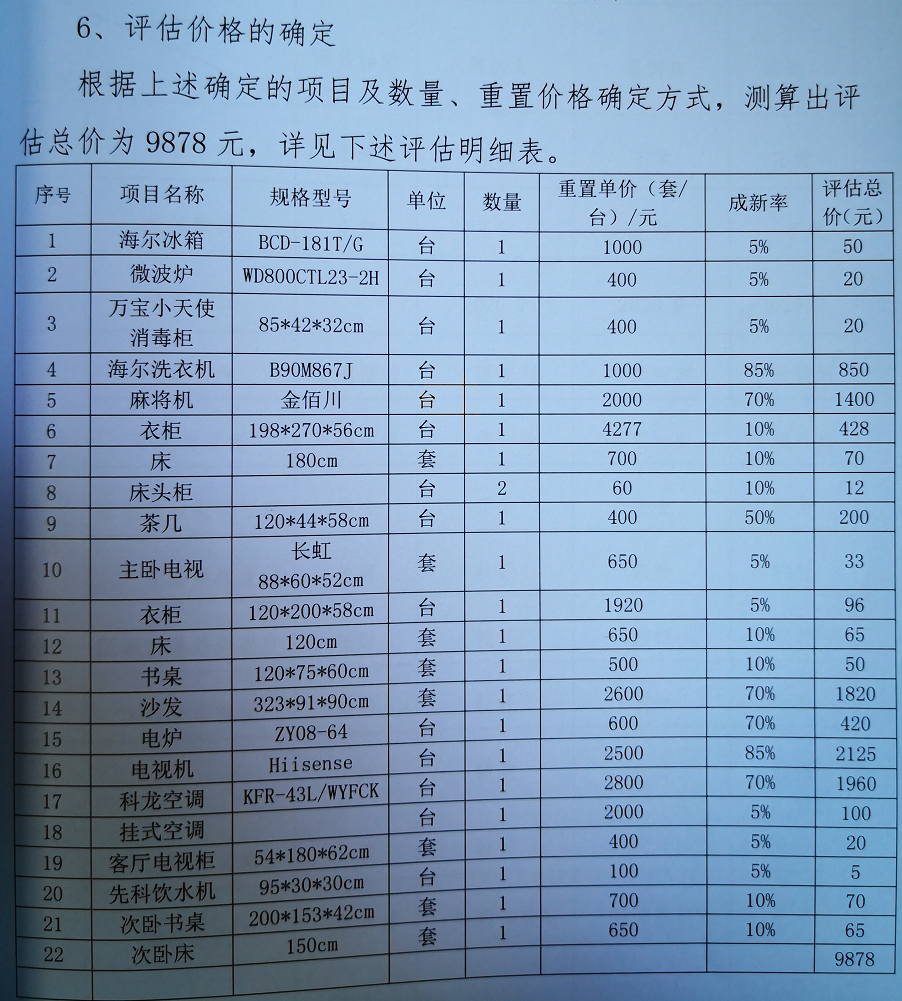 拍卖标的调查情况表拍卖标的调查情况表拍卖标的调查情况表标的名称位于印江土家族苗族自治县龙津街道华府公园7栋401号房屋及室内家具、家电位于印江土家族苗族自治县龙津街道华府公园7栋401号房屋及室内家具、家电权证情况法院执行裁定书（2020）黔0625执163号权证情况房屋所有权证00006147权证情况土地使用权证无标的所有人陈世丰陈世丰标的现状房屋用途住宅标的现状土地性质标的现状土地用途标的现状租赁情况权利限制情况1、  被贵州省印江土家族苗族自治县人民法院查封1、  被贵州省印江土家族苗族自治县人民法院查封提供的文件1、《法院裁定书》； 1、《法院裁定书》； 提供的文件3、《拍卖成交确认书》​3、《拍卖成交确认书》​标的物介绍建筑总面积96.04平方米标的物估值房屋评估总价/室内家具、家电评估总价365700元（房屋）   /  9878元（家具、家电）